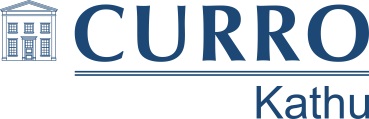 Grade 4 – 6 / Graad 4 - 6Term Test Dates 2016 / Kwartaal Toets Datums 2016THIRD TERM / KWARTAAL DRIE17 Aug.24 Aug. 31 Aug 7 Sept. 14 Sept.19 Sept. (Monday)Gr. 4Home Language / HuistaalEAT / FALLife Skills / LewensvaardighedeSocial Sciences / Sosiale WetenskappeNatural Science and Technology / Natuurwetenskap en TegnologieMathematics / WiskundeGr. 5Home Language / HuistaalEAT / FALLife Skills / LewensvaardighedeSocial Sciences / Sosiale WetenskappeNatural Science and Technology / Natuurwetenskap en TegnologieMathematics / WiskundeGr. 6Social Sciences / Sosiale WetenskappeHome Language / HuistaalEAT / FALLife Skills / LewensvaardighedeMathematics / WiskundeNatural Science and Technology / Natuurwetenskap en Tegnologie